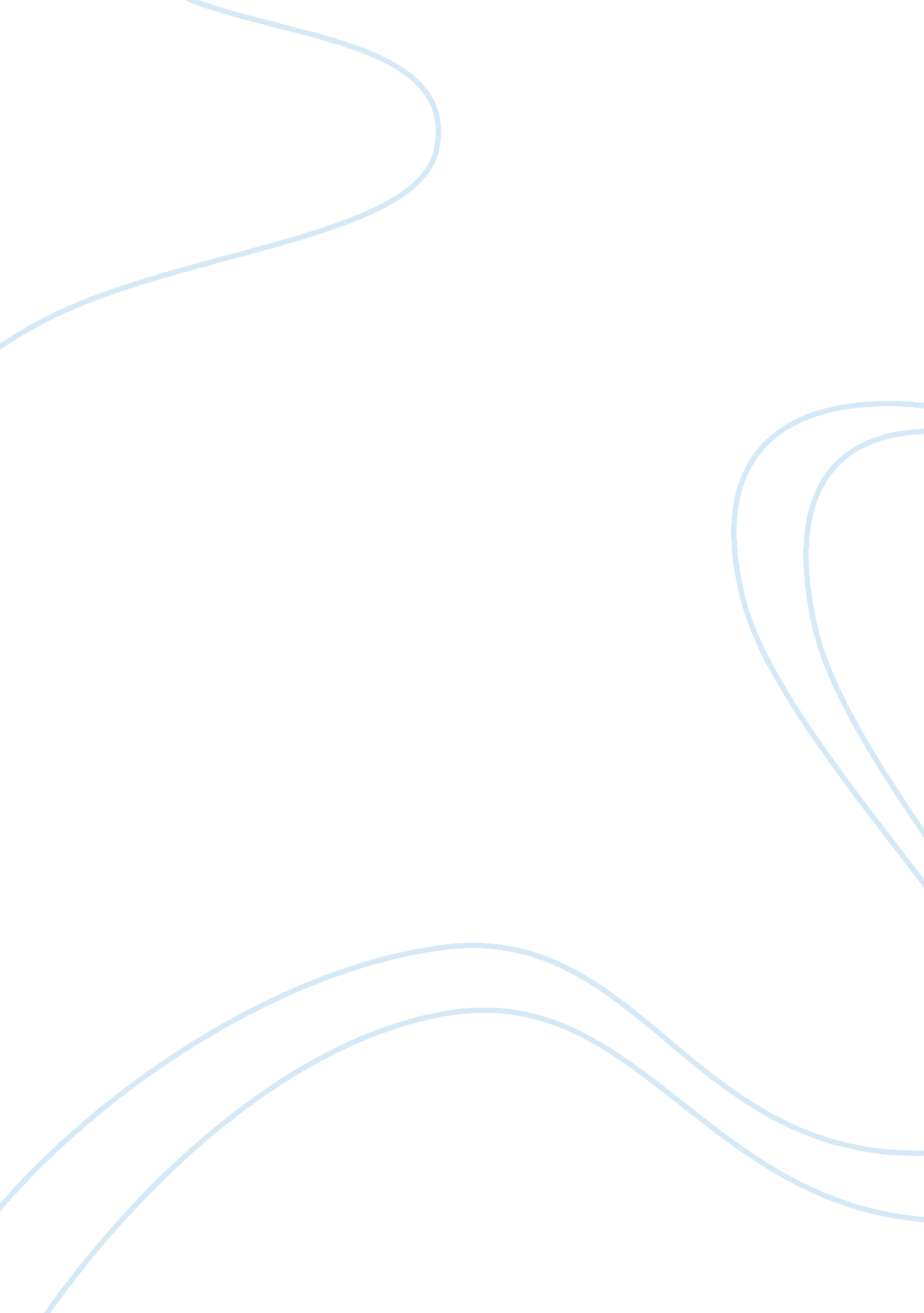 Dbq-early valley civilizations essayGovernment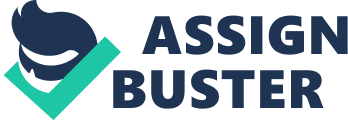 DBQ-early valley civilizations essay Throughout history, civilizations have contributed to the cultural and intellectual life of humanity. These civilizations had developed about 5000 years ago. These civilizations had been defined as based on agriculture and urban settlements. At that period had been developed many cultural and intellectual achievements, but also stable government and a strong economy. The ancient River Valley civilizations of Egypt and Mesopotamia all made key contributions to future societies. For thousands of years, people all over the world have developed, progressed, and eventually formed civilizations. The area between the Tigris and Euphrates River was called Fertile Crescent because its rich soil and crescent shape (document 1). This region was where Mesopotamia one of the first civilization on earth grew. Sumer was an ancient civilization in Mesopotamia they created cuneiforms. Cuneiforms were the world’s first written language; Sumerians invented this writing system to keep track of business dealing (document 2). Mesopotamia developed between the Euphrates and Tigris River. Geographically, Mesopotamia occurred near major rivers since water was easily available and agriculture flourished. The most important invention that was created in the ancient times by Sumer in Mesopotamia was the wheel . it had a major impact in the world because it makes it easier for people to get to places faster and without the wheel the world would not have been the same. Egypt civilization was located in northeast Africa near on the border of the Nile River. Hieroglyphics was a system of writing that was based on pictures; it was created by the Egyptians to keep the records (document 6). pharaoh was the name of the king or god king of Egypt. Pharaoh built pyramids to serve as houses or tombs and specialized skill such asmathematics, geometry, engineering and architecture were need to built the pyramids (document 5). Life in ancient Egypt was centered largely on agriculture. The majority of the people were involved in farming. Wheat, fruits and vegetables were the principal crops. The Nile River helped irrigate the crops and made the soil fertile for good farming; people depended on the Nile forfoodand water (document 4). Egypt contributed many things in the world, such as their efforts in astronomy, medicine, writing, mathematics and architecture. In conclusion, the ancient River Valley civilizations Egypt and Mesopotamia did have many key contributions that helped expand future societies. Egypt and Mesopotamia were two civilizations that contributed to the expansion of trade, civilization, government, and political and social status. 